                                      CLUB VOSGIEN DU PAYS DE PHALSBOURG-LUTZELBOURG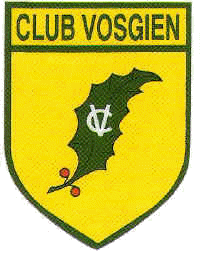 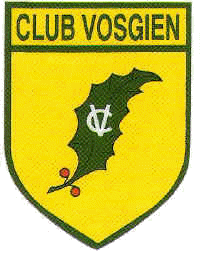                                                                                 Association fondée en 1874                                          Association reconnue d’utilité publique par décret du 20-12-1879.          P PROCES VERBAL DE L’ASSEMBLEE GENERALE					 du 15 février 2019					    Exercice 2018	_______________________________________________________A 19 h 15, Monsieur WAGNER Roland, 1er adjoint de la commune de Lutzelbourg accueille les personnes présentes et excuse M. le maire absent en raison de la grippe. Roland LACK, président du Club Vosgien remercie le 1er adjoint pour son accueil et remercie la commune de Lutzelbourg pour la mise à disposition gracieuse de la salle.Il souhaite la bienvenue à l’AG à :Monsieur Fabien DI FILIPPO, député de la circonscriptionM. Patrick REICHHELD, conseiller départemental M. Régis IDOUX, vice-président de la 2C2P et maire de Bourscheid, M. Roger BRENOT, maire de Hultehouse et président honoraire du CVM. Gilbert FIXARIS, maire de Saint-LouisM. Pierre MARTIN, maire de Dannelbourg						M. Bernard KALCH, Maire de HenridorffM. Ernest HAMM, maire de BERLINGAux conseillers municipaux de Lutzelbourg présents à l’AG.	Aux représentants de l’ONF :M. Nicolas GERARD, responsable de l’Unité Territoriale Montagne Droit d’Usage de l’ONFM. Aymeric FUCHS, agent territorial à la maison forestière du FinstingerkopfA Paul KITTEL, président de l’association « Sauvegarde du Patrimoine » de Phalsbourg.Aux représentants du CVM. François FISCHER, président du CV de Sarrebourg-Abreschviller, délégué du District 2 qui représente la Fédération.M. Charles BERNARD, président honoraire du CVA M. Benoît CAVAJANI, président des Mollets Verts de PhalsbourgA tous les membres et à toutes les personnes présentes venues pour découvrir et mieux connaître l’association. Une fois de plus les personnes ont répondu très massivement à l’ invitation du CV et leur présence nombreuse montre l’intérêt qu’elles portent au CV.Se sont excusés : Mme Nicole PIERRARD, conseillère départementaleM. Alain FERSTLER, président fédéral du Club VosgienM. Charles BARDELLER, président de l’Association Départementale 57 du CVMme Martine BOCK, présidente du CV de Dabo.Le président ouvre ensuite la 145ème A.G du Club Vosgien du Pays de Phalsbourg-Lutzelbourg.Il demande à l’assemblée de se lever pour respecter un moment de silence à la mémoire de personnes qui nous ont quittés au cours de l’année 2018 :Pierrot WAGNER, membre actif de l’association durant de longues années. Gérard DISS, ancien membre du CA et délégué du D2 durant de longues années Bernard ARNOLD, ce guide de randonnée du CV de Saint-Amarin, décédé tragiquement au cours d’une randonnée.*****************
Pour notre AG, depuis 3 ans maintenant, nous fonctionnons un peu comme des nomades en nous déplaçant de village en village. Après la ville de Phalsbourg en 2017, c’est la commune de Dannelbourg qui nous a accueilli royalement en février 2018. Cette année c’est Lutzelbourg qui nous reçoit dans cette toute nouvelle salle dont nous sommes les tous premiers utilisateurs…Ce soir, il n’y a pas que la salle qui est nouvelle car vous avez aussi été les tous premiers à découvrir les 4 kakémonos conçus par la Fédération. Véritable vitrine du CV, ces supports ont pour but de présenter et faire découvrir nos activités, le bénévolat, nos missions et nos formations.ORDRE DU JOUR :- Rapport moral de l’année 2018 - Rapport d’activités, année 2018- Rapport financier (Roland FROEHLICHER)- Rapport des vérificateurs aux comptes (Jean-Jacques MERTZ et Charles RICHERT)- Activités et projets pour l’année 2019- Cotisation année 2020 et tarif de location du chalet- Budget prévisionnel 2019 (Roland FROEHLICHER)- Distinctions 2018- Allocution des personnalités- Remise des distinctions- Verre de l’amitiéPoint	 1	Rapport moral de l’année 2018Pour le CV, l’année 2018 a été une bonne année, une très bonne année. Vous connaissez certainement ce slogan du CV : « Notre fierté ce sont nos sentiers, leur balisage c’est notre image ». Le 20 septembre 2018 cette image de nos sentiers a été reconnue par l’inscription au patrimoine culturel européen. Désormais les documents du CV porteront en plus du logo habituel le logo de la culture et celui de l’année européenne du patrimoine culturel.Qui dit label dit « qualité »
Qui dit label dit « attractivité »
Qui dit label dit « sérieux »Cette labellisation valorise la reconnaissance de l’engagement de nos bénévolesElle consolide notre image auprès du public au niveau national et internationalElle renforce nos partenariats auprès des acteurs locaux et des administrationsElle entraînera des retombées touristiques pour l’ensemble du massif vosgien.Depuis longtemps déjà, les collectivités locales sont conscientes du rôle important que nous jouons au niveau local, les élus reconnaissent notre travail et notre investissement pour le bien être des habitants de notre territoire en nous soutenant matériellement et financièrement.Pour notre association, l’année 2018 a également été une très bonne année qui nous a apporté beaucoup de satisfactions. Nos séances de travaux sur les sentiers ont été soutenues. Chaque semaine notre inspecteur des sentiers avait concocté un programme pour chacune de nos équipes ; il n’y a pas eu beaucoup de temps morts, on n’a pas eu le temps de s’ennuyer. Comme les années passées, notre programme de randonnées a également remporté un vif succès avec une forte participation essentiellement aux marches du mardi. Après 2 années d’existence, la section Marche Nordique dirigée par Odile a trouvé son rythme de croisière. Sur 4 manifestations, 3 ont été couronnées de succès. Une seule n’a pas attiré le public espéré en raison d’une météo défavorable.L’année 2018 a aussi clôturé 2 années d’importants travaux à notre chalet avec la construction d’un bloc sanitaire suivie dans la foulée par la rénovation intérieure du chalet et l’installation d’une nouvelle cuisine. Un grand merci à tous les bénévoles qui se sont énormément investis dans ces travaux.Il nous reste à présent à terminer la rampe d’accès pour personnes à mobilité réduite. Nous avons d’ores et déjà fixé au mois de mai l’inauguration du nouveau chalet à laquelle vous serez tous invités.Petite ombre à notre tableau : au cours de l’année 2018 le nombre de bénévoles pour travailler sur les sentiers a baissé. L’âge avancé, le déménagement, la maladie, la reprise d’une activité en sont les principales raisons. Nous souhaiterions renforcer nos équipes et pour cela je lance un appel à tous les jeunes retraités : « Si vous aimez la nature, si vous avez un peu de temps libre, si vous aimez vous rendre utile, n’hésitez pas à venir nous rejoindre pour renforcer nos équipes et nous aider à remplir la mission qui nous est confiée par la fédération ».Comme chaque année je terminerai ce rapport moral en remerciant tous les organismes, toutes les collectivités, toutes les personnes qui nous soutiennent matériellement ou financièrement (ou les 2 à la fois).Le ministère de la Jeunesse et des Sports et le département de la Moselle qui nous a accompagnés dans nos travaux d’investissement au chalet. La Com Com qui nous verse chaque année une subvention pour le suivi des 5 circulaires du PDIPR du Pays de Phalsbourg. L’ONF qui nous conseille toujours utilement et essaie de satisfaire nos demandes.Le Lion’s de Phalsbourg pour le don qu’il nous fait chaque année.L’association ADEL de Réding qui nous verse chaque année un don pour l’entretien des sentiers. Les communes qui nous versent une subventionNous remercions aussi :Notre comité qui s’est réuni 7 fois en 2018 pour veiller au bon fonctionnement de notre association (réunions au chalet)Nos guides de randonnées sans qui nous ne pourrions pas faire de si belles sortiesTous les travailleurs du mercredi qui entretiennent et balisent les sentiersOdile notre responsable de la marche nordiqueTous les bénévoles toujours disponibles lors de nos manifestations.Point 2	Rapport d’activités, année 2018Les sentiers- débroussaillage : au cours de l’année 2018, 54 km de sentiers ont été débroussaillé. Ce travail engendre des dépenses : carburant, fil, lames, têtes…. Je remercie le bénévole anonyme qui nettoie certains de nos sentiers. - balisage : le balisage a été révisé sur 53 km. Une centaine de 100 plaquettes ont été posées.- une quinzaine de vieux panneaux ont également été remplacés- tronçonnage : 63 h ont été consacrées au tronçonnage. - bancs et tables-bancs : la fin de l’année 2018 a été consacrée à faire l’inventaire des bancs et des tables-bancs de notre secteur en notant l’état des bancs ainsi que les interventions nécessaires. Au total nous avons recensé 87 bancs et 27 tables-bancs.- passerelle du Stutzbach : en synergie avec le CV de Saverne, nous avons entièrement refait la passerelle du Stutzbach.- travail avec Henridorff : comme chaque année nous avons effectué une matinée de travail avec les compagnons de la scène de Henridorff pour entretenir les 2 circulaires autour de Henridorff. Au cours de cette séance une passerelle a été refaite pour donner accès à un imposant lavoir.- travail avec Danne-et-Quatre-Vents : une matinée de travail a aussi été organisée avec une équipe de bénévoles de Danne-et-Quatre-Vents pour entretenir les 4 circulaires autour de Bonne Fontaine.- rencontres avec des responsables de clubs VTTEn fin d’année nous avons répondu à l’invitation de 4 clubs VTT.Le 23/11 les clubs VTT de Saverne et WasselonneLe 3/12 les clubs VTT de Phalsbourg et Dabo à MittelbronnL’objectif était de trouver des solutions aux problèmes liés à la pratique massive du VTT sur les sentiers : conflits entre randonneurs et vététistes, détérioration de sentiers sensibles, possibilité de mise en cause de la responsabilité du CV en cas d’accident sur un sentier balisé.Ces rencontres ont été très positives et pour montrer leur bonne volonté, les clubs proposent de s’engager dans des travaux d’entretien et de réfection des sentiers en collaboration avec le CV.PNPP- fontaines, sources et lavoirs : l’ensemble des fontaines et lavoirs a été nettoyé au moins une fois au cours de l’année. Une ancienne fontaine que nous avons appelée « Fontaine du goupil » a été bien dégagée et mise en valeur.- entretien du château : une matinée a été consacrée au débroussaillage et au dégagement du fossé qui entoure le château de Lutzelbourg ainsi qu’au ramassage de tous les détritus jetés par les gens de passage.- sentiers du patrimoine : dans le cadre du patrimoine, les sentiers suivants ont été nettoyés :- sentier des bornes à Hultehouse- sentier des sculptures à Bonne Fontaine- sentier botanique à Phalsbourg- circulaire des lavoirs à Bois de ChênesInvestissementsBloc sanitaire : en janvier et février nous avons terminé les travaux du nouveau bloc sanitaire.Intérieur du chalet : de mars à mai, nous avons entrepris des travaux à l’intérieur du chalet : réfection des murs par une structure en placoplâtre, mise à jour de l’installation électrique, nouveau plafond, nouveau revêtement de sol, travaux de tapisserie et de peinture.Cuisine : une nouvelle cuisine a été installée.Tondeuse : notre ancienne tondeuse a été remplacée par une tondeuse autoportée.Formation Dominique BERRING a suivi le stage de formation GRP et a obtenu son diplôme de guide de randonnée. Toutes nos félicitations à DominiqueSite InternetNotre site internet est opérationnel depuis deux années maintenant. En 2017 il a eu 4817 visiteurs. En 2018, 7816 personnes ont visité le site soit une progression de 62 % du nombre de visiteurs.Avec 1366 visiteurs, c’est au mois de novembre 2018 que notre site a été le plus visité. Pensez aussi à visiter le site de la Fédération : rubrique « Associations » puis « Avantages pour les membres » (magasins de sports – centres de vacances)Randonnées et marches 1 Marche Trappeur : 36 participants28 sorties du mardi soir : 1156 participants (moyenne : 41 marcheurs par sortie)13 sorties le jeudi avec repas tiré du sac : 235 participants (moyenne : 18 marcheurs)Remercier J.P. Brucker1 weekend de randonnée à Niederbronn-les-Bains : 24 participants1 semaine de randonnée Bretagne : 27 participants (remercier Astride et Jean)Encadrement de sorties scolaires pour les écoles de Schalbach et Hultehouse (environ 50 élèves)Marche hivernale du District 2 le 4 février à Cirey sur Vezouze : 10 participantsMarche automnale du District 2 à Ernolsheim-lès-Saverne le 7 octobre : 17 participantsParticipation aux marches organisées par des clubs voisinsParticipation à des Marches PopulairesParticipation à la marche hivernale du D2 à Cirey sur Vezouze avec 10 participants	Participation à la marche automnale du D2 à Ernolsheim-lès-Saverne avec 17 participantsMarche NordiqueLes séances de MN ont été organisées tout au long de l’année. 12 marcheurs en moyenne ont participé aux 50 séances organisées en 2018. Pour chaque séance d’une durée de 2 heures, un parcours d’environ 10 km est proposé. Chaque mois la responsable de MN propose un circuit différent.Manifestations
13 mai : « Les marches au rang d’honneur » Une météo défavorable a perturbé cette journée qui n’a pas connu l’affluence habituelle.3 activités étaient proposées : Une marche libre de 12 km sur un circuit balisé avec une participation moyenneDe la MN : 5 participantsUn parcours avec 10 jeux proposé aux enfants (33 participants)18 août : Excursion « Sur les 2 rives du Rhin » : 53 personnesGrande écluse de Gamsheim et sa passe à poissonsVisite de la cave vinicole d’OberkirchVisite du château-fort de SchauenburgVisite de Kehl et retour en France par la passerelle du jardin des 2 rives2 septembre : Marche populaire internationale Le beau temps et le ciel bleu ont contribué à la réussite de cette manifestation qui obtenu un franc succès et nous a permis de réaliser notre meilleur score de participation avec 897 marcheurs. 11 et 12 novembre : Journées « Soupe aux Pois »Organisée dans la salle de Saint-Jean-Kourtzerode, cette manifestation a vu la participation de 75 marcheurs à la randonnée organisée le matin. A midi 110 personnes se sont retrouvées à la salle Cougar pour partager une excellente soupe aux pois.Le rapport d’activité est voté à l’unanimité par l’assembléePoint 3      Rapport financier 2018 Point 4	Rapport des vérificateurs aux comptes : année 2018Monsieur MERTZ Jean-Jacques lit le compte rendu de la vérification des comptes de l’association faite le jeudi 31 janvier en présence de LACK Roland, président, FROEHLICHER Roland, trésorier et RICHERT Charles, 2ème vérificateur de comptes. A l’issue du rapport les 2 vérificateurs de comptes valident les comptes et donnent quitus au trésorier.Le rapport financier est voté à l’unanimité par l’assembléeAucun personne présente à l’assemblée générale ne souhaitant devenir réviseur de compte, Monsieur MERTZ Jean-Jacques et RICHERT Charles sont reconduits dans leur fonction pour l’année 2019. Les 2 réviseurs de comptes sont votés à l’unanimité par l’assembléePoint 5	Activités et projets pour 2019RandonnéeMarche Trappeur le 3 février à Hofmuhl (40 participants)Marche hivernale du district II à Saint-Quirin le 10 février (84 participants)34 sorties le mardi soir à partir du 3 avril 12 randonnées à la journée le jeudi avec repas tiré du sac Une semaine de randonnée en Forêt Noire à Baiersbronn du 24 juin au 29 juin 2019Week-end de randonnée au Donon les 3 et 4 aoûtMarche NordiqueChaque samedi matin : marche nordique de 9 h à 11 h 1 séance d’initiation aura lieu le samedi 9 mars : lieu de RV à Bois de Chênes du Haut au lieu-dit « La sculpture »Les séances du samedi seront encadrées par Odile et Bernard BIRRINGER. Merci à Bernard qui a accepté d’épauler Odile pour cette animation.Pour les séances de MN le lieu de départ change chaque mois : le lieu est donné par Odile et figurera chaque mois sur le site internet.Manifestations19 mai : Les marches au rang d’honneur17 août : excursion de notre association : « Circulaire en Alsace du Nord » 1er septembre : 24ème Marche Populaire Internationale avec 3 parcours : 6, 11 et 21 kmOctobre : Journée marche et « soupe aux pois » organisée par la section de MN
cette manifestation aura lieu à LutzelbourgParticipation aux sorties organisées par les CV voisins 4) Travaux envisagés Sentiers- entretien courant des sentiers (débroussaillage, piochage, ratissage, tronçonnage) et balisage  - entretien des bancs et des tables-bancs- entretien des fontaines, sources et lavoirs- entretien des sentiers du patrimoine : sentier des 7 sculptures, sentier botanique, circulaire des lavoirs et sentier des bornes.- matinée de travail avec les « Compagnons de la scène de Henridorff » le 27 avril pour le nettoyage et la réfection des rambardes, marches, passerelles et la révision du balisage sur les 2 circulaires de Henridorff. - reconduite de l’opération débroussaillage et nettoyage des abords du château de Lutzelbourg- entretien des sentiers autour de Bonne Fontaine avec des bénévoles de Danne et Quatre Vents (date à définir)- travaux ponctuelsAu chalet - Achèvement de la rampe d’accès pour personnes à mobilité réduite
Le programme d’activités 2019 est voté à l’unanimité par l’assembléePoint 6 	Cotisations pour l’année 2020En 2020 le tarif des cotisations restera inchangé soit 15 € par personne plus 6 € pour l’abonnement à la revue « Les Vosges ».Le tarif de location du chalet reste inchangé :
Les cotisations et tarifs de location du chalet sont votés à l’unanimité par l’assembléePoint 	7	Budget prévisionnel pour l’année 2019Le budget prévisionnel 2019 est voté à l’unanimité par l’AssembléePoint 9	Distinctions 2018Le houx d’argent est attribué à :	Roland METTLING
					Gérard METZGERLe houx d’or est attribué à : 		Daniel SCHULERRoland FROEHLICHERAllocution des personnalitésVice-président de la COM COM : Régis IDOUXConseiller Général : Patrick REICHELDDéputé : Fabien DI FILIPPOMot de clôture du président du district 2 : François FISCHERRemise de distinctionsVerre de l’amitié offert par Commune de LutzelbourgRECETTESRECETTESDEPENSESDEPENSESCotisations6 510,00Vignettes - Cotisation AD 573 948,00Assurance fédérale + locale997,79Revues630,00Revues    1-2-3-4646,86Subventions7 117,50Charges de fonctionnement379,95Subventions7 117,50Formation575,00Chalet3 300,00Chalet5 161,7914 Mai « Marches au rang d’honneur »1 333,40Investissements8 890,00Marche Populaire7 105,80Sentiers installations1 048,41Petites manifestations1 409,35Marches au rang d’honneur1 164,02Dons414,00Marche Populaire2 850,32Recette diverses442,00Fêtes et cérémonies1 771,04TOTAL28 262,05TOTAL27 433,18Bilan de l’exercice828,87Intérêts 201844,68Report 201712 615,03Solde au 31/12/1813 488,58CC/CCM Lutzelbourg518,04CL/CCM11 354,60CC/BPL Phalsbourg35,10CL/BPL1 580,84TOTAL EN BANQUE13 488,58Membre CVUne journée hors week-end80 €Samedi-dimanche120 €Journée supplémentaire30 €Location sur une semaine30 € la journéeRECETTESRECETTESDEPENSESDEPENSESCotisations6 600Cotisations Fédération – AD 573 784Cotisations6 600Assurance (770 + 260)1 000Revues540Revues540Chalet3 000Chalet2 500Manifestations5 500 Manifestations3 000Subventions4 500Charges de fonctionnement2 000Dons400Outillage et matériel1 500Sentiers – bancs - balisage3 000Total des recettes20 540Total des dépenses17 324Solde 201813 400Solde disponible16 616TOTAL33 940TOTAL33 940